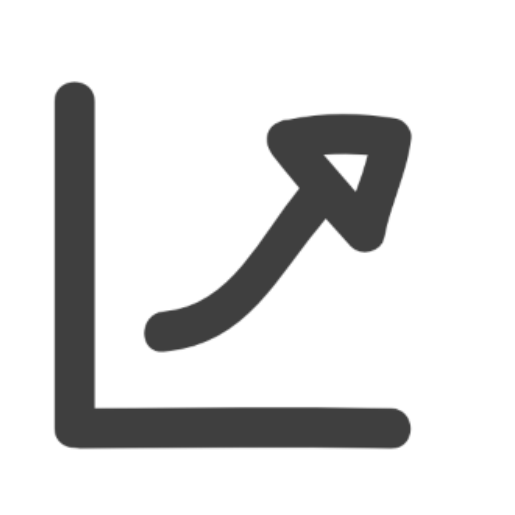 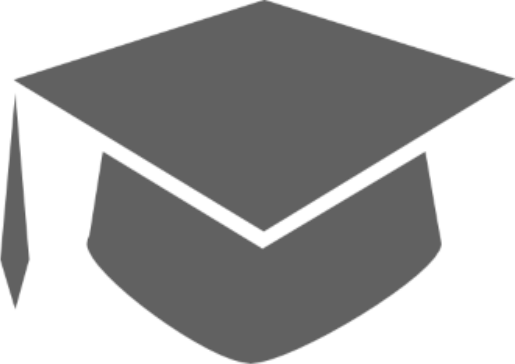 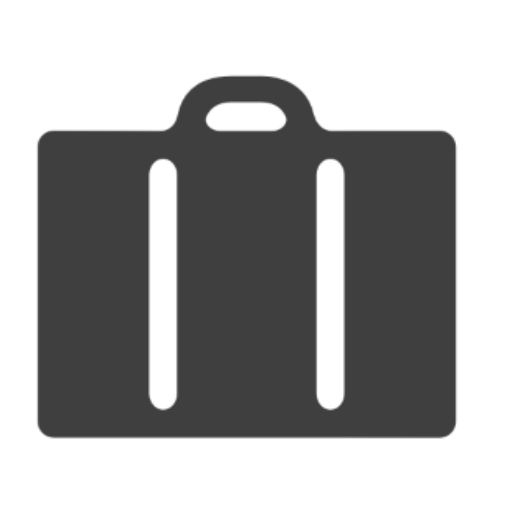 –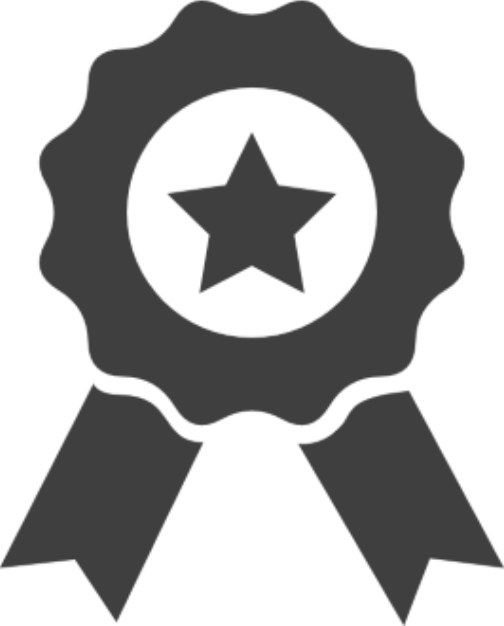 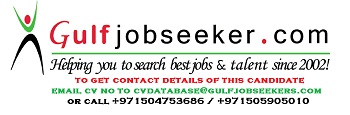 Gulfjobseeker.com CV No: 1491900